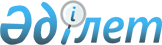 Қазақстан Республикасы Үкіметінің "Жекелеген негіздер бойынша мемлекет меншігіне айналдырылған (айналдырылуы тиіс) мүлікті есепке алудың, сақтаудың, бағалаудың және одан әрі пайдаланудың кейбір мәселелері" туралы 2002 жылғы 26 шілдедегі № 833 және "Сот шешімімен республикалық меншікке түсті деп танылған иесіз қауіпті қалдықтарды басқару ережесін бекіту туралы" 2007 жылғы 8 қазандағы № 919 қаулыларына өзгерістер енгізу туралыҚазақстан Республикасы Үкіметінің 2012 жылғы 31 мамырдағы № 715 Қаулысы

      Қазақстан Республикасының Үкіметі ҚАУЛЫ ЕТЕДІ:



      1. Қазақстан Республикасы Үкіметінің кейбір шешімдеріне мынадай өзгерістер енгізілсін:



      1) «Жекелеген негіздер бойынша мемлекет меншігіне айналдырылған (айналдырылуы тиіс) мүлікті есепке алудың, сақтаудың, бағалаудың және одан әрі пайдаланудың кейбір мәселелері» туралы Қазақстан Республикасы Үкіметінің 2002 жылғы 26 шілдедегі № 833 қаулысына (Қазақстан Республикасының ПҮАЖ-ы, 2002 ж., № 25, 260-құжат):

      көрсетілген қаулымен бекітілген Жекелеген негіздер бойынша мемлекет меншігіне айналдырылған (айналдырылуы тиіс) мүлікті есепке алу, сақтау, бағалау және одан әрі пайдалану ережесінде:



      2-тармақ мынадай редакцияда жазылсын:



      «2. Осы Ереженің әрекеті сот шешімімен республикалық меншікке түсті деп танылған иесіз қауіпті қалдықтарға қолданылмайды.»;



      3-тармақ алынып тасталсын;



      2) Күші жойылды - ҚР Үкіметінің 01.10.2015 № 808 (алғашқы ресми жарияланған күнінен бастап қолданысқа енгізіледі) қаулысымен.

      Ескерту. 1-тармаққа өзгеріс енгізілді - ҚР Үкіметінің 01.10.2015 № 808 (алғашқы ресми жарияланған күнінен бастап қолданысқа енгізіледі) қаулысымен.



      2. Осы қаулы алғашқы ресми жарияланғанынан кейін күнтізбелік он күн өткен соң қолданысқа енгізіледі.      Қазақстан Республикасының

      Премьер-Министрі                                    К. Мәсімов

Қазақстан Республикасы 

Үкіметінің      

2012 жылғы 31 мамырдағы 

№ 715 қаулысына   

қосымша         

Қазақстан Республикасы  

Үкіметінің       

2007 жылғы 8 қазандағы 

№ 919 қаулысымен    

бекітілген         

Сот шешімімен республикалық меншікке түсті деп танылған

иесіз қауіпті қалдықтарды басқару ережесі      Ескерту. Күші жойылды - ҚР Үкіметінің 01.10.2015 № 808 (алғашқы ресми жарияланған күнінен бастап қолданысқа енгізіледі) қаулысымен.
					© 2012. Қазақстан Республикасы Әділет министрлігінің «Қазақстан Республикасының Заңнама және құқықтық ақпарат институты» ШЖҚ РМК
				